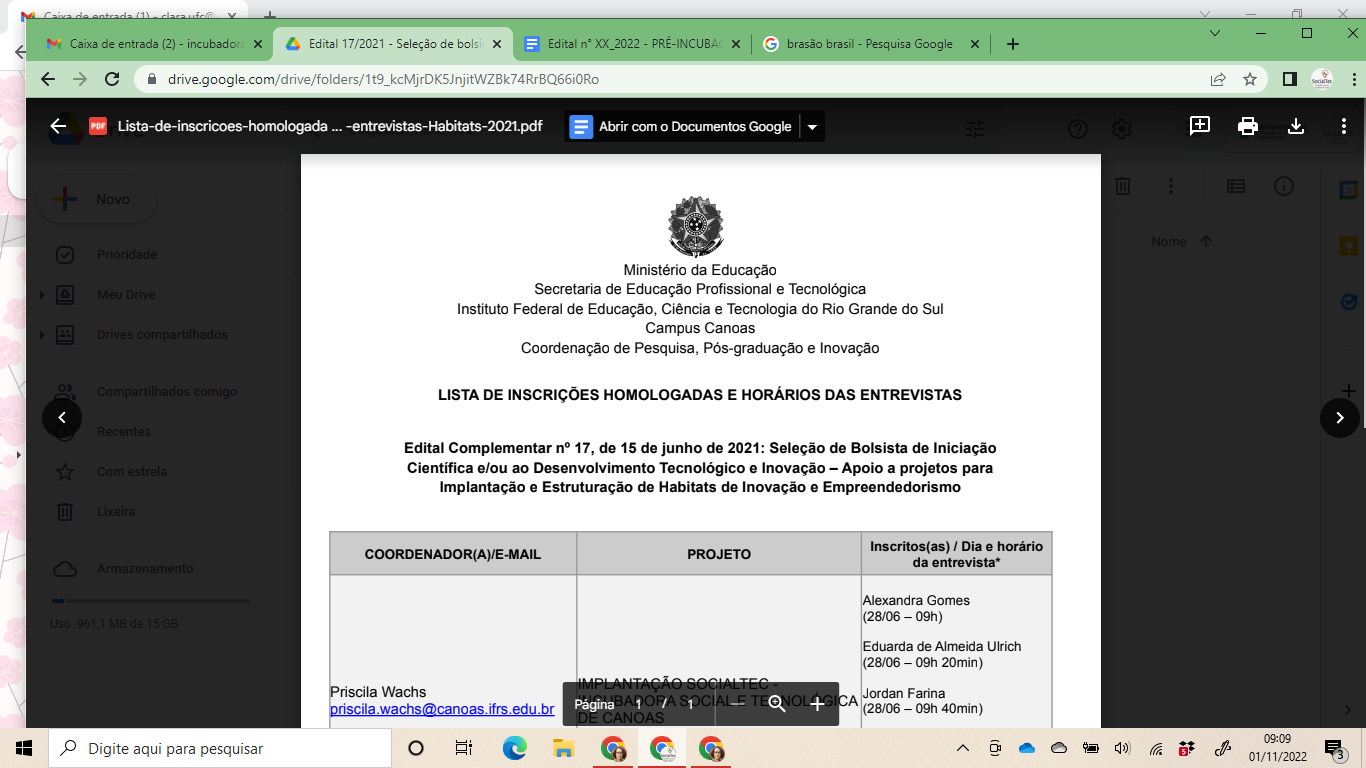 MINISTÉRIO DA EDUCAÇÃOSecretaria de Educação Profissional e TecnológicaInstituto Federal de Educação, Ciência e Tecnologia do Rio Grande do SulCampus CanoasEDITAL CAMPUS CANOAS Nº 48/2023SELEÇÃO DE PROPOSTAS PARA INGRESSO NA INCUBADORA SOCIAL E TECNOLÓGICA (SOCIALTEC) DO CAMPUS CANOAS MODALIDADE PRÉ-INCUBAÇÃO ANEXO II IDENTIFICAÇÃO DOS PROPONENTESDADOS DO(A) RESPONSÁVEL:Nome do(a) responsável pela proposta: RG: 			Órgão Emissor/UF: 		CPF: E-mail: Relação com o campus: ( ) estudante ( ) servidor ( ) egresso ( ) nenhuma Nível de escolaridade:Curso:			 Concluído: Sim ( )  Não ( ) Instituição: Previsão de término ou data de conclusão: ____/____/______FORMAÇÃO COMPLEMENTAR: Preencher com os cursos relevantes para avaliação da proposta:Curso: Instituição: Data de realização:Carga Horária (em horas, aproximadamente):EXPERIÊNCIA NA ÁREA: Preencher com as experiências relevantes para avaliação da proposta:Tipo:Período:Carga horária:DADOS DO(A) COLABORADOR(A) 1Nome do(a) colaborador(a) 1: RG: 			Órgão Emissor/UF: 		CPF: E-mail: Relação com o campus: ( ) estudante ( ) servidor ( ) egresso ( ) nenhuma Nível de escolaridade:Curso:			 Concluído: Sim ( )  Não ( ) Instituição: Previsão de término ou data de conclusão: ____/____/______FORMAÇÃO COMPLEMENTAR: Preencher com os cursos relevantes para avaliação da proposta:Curso: Instituição: Data de realização:Carga Horária (em horas, aproximadamente):EXPERIÊNCIA NA ÁREA: Preencher com as experiências relevantes para avaliação da proposta:Tipo:Período:Carga horária:DADOS DO(A) COLABORADOR(A) 2Nome do(a) colaborador(a) 2: RG: 			Órgão Emissor/UF: 		CPF: E-mail: Relação com o campus: ( ) estudante ( ) servidor ( ) egresso ( ) nenhuma Nível de escolaridade:Curso:			 Concluído: Sim ( )  Não ( ) Instituição: Previsão de término ou data de conclusão: ____/____/______FORMAÇÃO COMPLEMENTAR: Preencher com os cursos relevantes para avaliação da proposta:Curso: Instituição: Data de realização:Carga Horária (em horas, aproximadamente):EXPERIÊNCIA NA ÁREA: Preencher com as experiências relevantes para avaliação da proposta:Tipo:Período:Carga horária:DADOS DO(A) COLABORADOR(A) 3Nome do(a) colaborador(a) 3: RG: 			Órgão Emissor/UF: 		CPF: E-mail: Relação com o campus: ( ) estudante ( ) servidor ( ) egresso ( ) nenhuma Nível de escolaridade:Curso:			 Concluído: Sim ( )  Não ( ) Instituição: Previsão de término ou data de conclusão: ____/____/______FORMAÇÃO COMPLEMENTAR: Preencher com os cursos relevantes para avaliação da proposta:Curso: Instituição: Data de realização:Carga Horária (em horas, aproximadamente):EXPERIÊNCIA NA ÁREA: Preencher com as experiências relevantes para avaliação da proposta:Tipo:Período:Carga horária:Assinaturas de todos os proponentes: